桃園市立大有國民中學111學年度第二學期第二次評量解答選擇題(每題4分，共40分)填充題(每題4分，共40分)證明、計算、作圖題(共20分) 年 級8考 試科 目數學數學數學命 題範 圍3-1~3-4作答時間45分班 級八姓 名座 號分 數12345678910BACBCBDABD②③④⑤1608OAC1373⑥⑦⑧⑨⑩7713967.5566(一) 如圖(一)，為長方形紙張 ABCD，今將紙張沿對角線 對摺，如圖(二)D 點落在 E 點，P 為  與  的交點。回答下列問題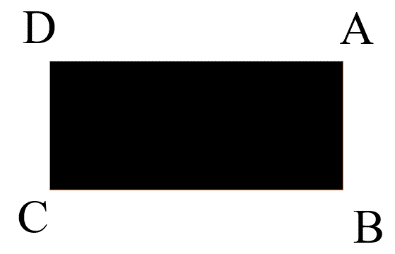 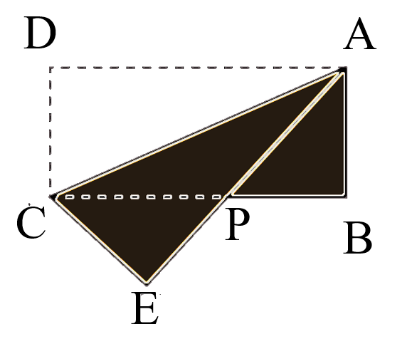  (1)△ABP 和△CEP 中     (6分)已知  1.       2.∠B＝∠E＝90°      3. ∠APB＝∠CPE (對頂角相等)∴△ABP △CEP  (AAS_ 全等性質)
⑵	若 ＝2，＝6，則 ＝？  (4分)由⑴可知 ＝ (對應邊相等)設 ＝＝x，則 ＝－＝6－x直角△ABP 中，2＝2＋2，
x2＝22＋(6－x)2，得 x＝答： (二)利用尺規作圖，作一個 22.5° 的角。(請保留作圖痕跡，不須寫做法。5分)90°→ 45°→ 22.5°(利用平角依序用中垂線畫法,再利用角平分線畫法) 將平角 ( 180° ) 平分、平分再平分
則∠BOC即為所求。
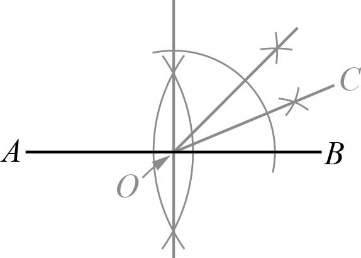 (一) 如圖(一)，為長方形紙張 ABCD，今將紙張沿對角線 對摺，如圖(二)D 點落在 E 點，P 為  與  的交點。回答下列問題 (1)△ABP 和△CEP 中     (6分)已知  1.       2.∠B＝∠E＝90°      3. ∠APB＝∠CPE (對頂角相等)∴△ABP △CEP  (AAS_ 全等性質)
⑵	若 ＝2，＝6，則 ＝？  (4分)由⑴可知 ＝ (對應邊相等)設 ＝＝x，則 ＝－＝6－x直角△ABP 中，2＝2＋2，
x2＝22＋(6－x)2，得 x＝答： (三) 如下圖，在△ABC內部作一正方形CDEF，且正方形頂點D、E、F分別在、、上。若= 10、=6、=8，求此正方形CDEF的邊長為何？(5分)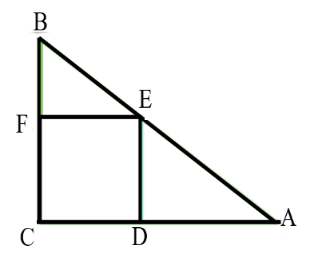 △ABC為直角三角形，面積為×8×6=24
設==x，連接
△ABC面積=△CEB+△AEC
24=×8 x+×6 x=4 x+3 x=7
x=